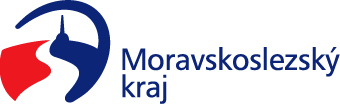 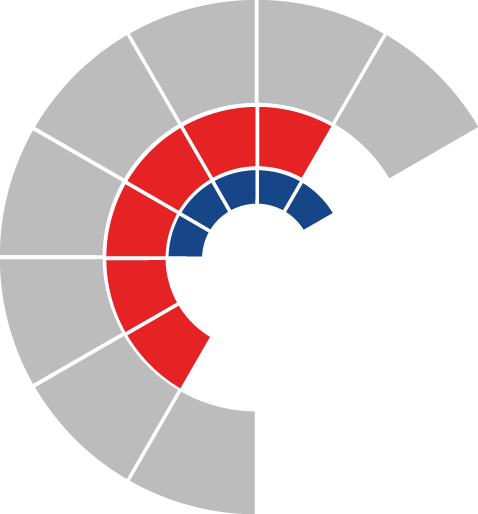 							Výbor sociální zastupitelstva kraje 										 Výpis z usneseníČíslo jednání:	4		Datum konání:	18. 5. 2021Číslo usnesení: 4/46Výbor sociální zastupitelstva krajedoporučujezastupitelstvu krajeschválitZprávu o hospodaření Fondu sociálních služeb za rok 2020Za správnost vyhotovení:Mgr. Petra Havláková V Ostravě dne 18. 5. 2021Ing. Jiří Carbolpředseda výboru sociálního